           ГОРОДСКОЙ МЕТОДИЧЕСКИЙ ЦЕНТР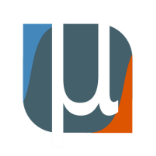 Мастер-класс:«Психолого-педагогические подходы к формированию инициативности и самостоятельности детей дошкольного возраста".Дата проведения: 15.02.2017Время: 10.00 – 12.00Место проведения: ГБОУ СОШ № 892, дошкольное отделение № 1Адрес: ул. Реутовская, д. 2 Б, тел. 8 (495) 375 85 18Проезд: м. Выхино, последний вагон из центра, авт. № 706, остановка «Старый Гай, дом 1»               м. Новогиреево, последний вагон из центра, авт. № 21, остановка «Старый Гай, дом 1».ПРОГРАММА– 10.00   Встреча гостей, регистрация10.00 – 10.10 Приветственное слово руководитель дошкольного отделения ГБОУ СОШ № 892 Коптева М.В.10.10 – 10.30 Детская инициатива как целевой ориентир ФГОС.                        старший воспитатель ГБОУ СОШ № 892 ДО № 3 Палатина В.А. – 11.00 Влияние ТРИЗ технологии на развитие творческой инициативы дошкольников.                                                старший воспитатель ГБОУ СОШ № 892 ДО № 1 Красникова И.И. 11.00 – 11.25 Поддержка и развитие инициативы старших дошкольников в процессе экспериментальной деятельности. воспитатель ГБОУ СОШ № 892 ДО № 1 Лущикова Н.Б.– 11.40 Специально организованные игры как средство развития речевой инициативы (в условиях зимней прогулки).                                       учитель-логопед ГБОУ ШКОЛА № 870 Герасимова Н.С– 11.00 Феномен детской инициативы глазами взрослых участников образовательного процесса.старший воспитатель ГБОУ СОШ № 892 ДО № 3 Палатина В.А. 11.00 - 11.25 Взаимодействие с родителями в вопросах поддержки детской инициативы и самостоятельности (из опыта организации родительского клуба).                                                                                    воспитатель ГБОУ СОШ № 892 ДО № 3 Санникова С.В.– 11.40 Вариативные формы активизации речевой деятельности с дошкольниками в группе детей с ОВЗ в рамках реализации ФГОС.                                                                        учитель-логопедГБОУ ШКОЛА № 319 Бондаренко В.Д.11.40 – 12.00 Подведение итогов мастер-класса.